UMT Sub-Group Summary Note template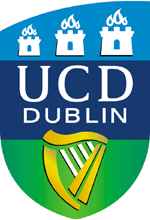 UMT Sub-Group(insert name of sub-group)Summary Note of Meeting of [UMT Subgroup XX.0X](insert meeting date)_________________________________________________________________________Summary of ActivityAgenda ItemDescription: Agenda ItemStatus: Agenda ItemDescription: Agenda ItemStatus: Agenda ItemDescription: Agenda ItemStatus: Agenda ItemDescription: Agenda ItemStatus: Agenda ItemDescription: Agenda ItemStatus:  